MÁSTER UNIVERSITARIO EN AUDITORÍAObjetivos formativos Formar a las personas que quieran acceder al ROAC, en los conocimientos teóricos recogidos en el artículo 34.2 del Reglamento de la Ley de Auditoría de Cuentas y sucesivas Resoluciones del ICAC. Con ello se pretende proporcionar al aspirante a auditor los conocimientos teórico-prácticos y los procedimientos técnicos necesarios para ejercer la actividad profesional en el ámbito de la auditoría y la contabilidad, dotándoles de los conocimientos teórico-prácticos necesarios para poder analizar la información contable, mediante técnicas de revisión y verificación idóneas, y emitir un informe frente a terceros que ponga de manifiesto la razonabilidad de la información.Descripción de materiasCon un total de 60 créditos ECTS, está estructurado en tres Módulos: Contabilidad y Auditoría (40); Otras materias (14); TFM (6). Ventajas de realizar este máster Homologado por el ICAC, exime de la prueba teórica de acceso al ROAC. Prácticas extracurriculares. Buenas salidas profesionales en el área de la Contabilidad.Datos de contactoCoordina: Lázaro Rodríguez Ariza lazaro@ugr.es http://masteres.ugr.es/auditoria/Horario charla informativa: 12:50-13:10MÁSTER UNIVERSITARIO EN ECONOMÍA / ECONOMICSObjetivos formativos La formación en inglés es muy demandada por las empresas e imprescindible para la carrera investigadora. Además, estudiar en un entorno internacional, con profesores invitados de universidades de prestigio y estudiantes de diferentes países, facilita la empleabilidad de nuestros estudiantes. Descripción de materiasCursos y seminarios de econometría, micro/macro economía, inteligencia emocional y toma de decisiones, gestión de la calidad, muestreo, series temporales, dirección de la innovación tecnológica, economía experimental e industrial,  etc. Practicas externas y Trabajo fin de máster.Ventajas de realizar este másterPosibilidad de doble Máster gracias a un convenio con SRH HochschuleBerlin (Alemania) e International Business School (Francia).Totalmente en inglés.Seminarios con investigadores y profesionales internacionales.Acceso al programa de Doctorado en Ciencias Económicas y Empresariales.Datos de contactoCoordina: Juliette Milgram Baleixmastereconomics@ugr.eshttp://masteres.ugr.es/ugrme/Horario charla informativa: 12:10-12:30MÁSTER UNIVERSITARIO EN ECONOMÍA Y ORGANIZACIÓN DE EMPRESASObjetivos formativos El Máster ofrece una formación avanzada en habilidades analíticas y de gestión que proporcionan formación en temas relacionados con algunos de los retos profesionales más actuales en Economía y la Dirección de Empresas.Descripción de materiasCursos (36 ECTS) sobre temáticas de actualidad en gestión de empresas y economía.Trabajo fin de máster (12 ECTS) Seminarios prácticos y posibilidad de reconocer prácticas y experiencia profesional (12 ECTS).Ventajas de realizar este máster Posibilidad de doble título con estudios en inglés en Máster de ESC Dijon (Francia).Incluye prácticas con simulación online.Programa de conferenciantes externos vinculados al mundo profesional.Salidas profesionales en empresas de consultoría, investigación y dirección y asesoramiento de empresas.Acceso al programa de Doctorado en Ciencias Económicas y EmpresarialesDatos de contactoCoordinan: J. Alberto Aragón Correa y Nuria Esther Hurtado Torres, nhurtado@ugr.es http://masteres.ugr.es/masterorganizacion/   Horario charla informativa: 11:50-12:10MÁSTER UNIVERSITARIO EN MARKETING Y COMPORTAMIENTO DEL CONSUMIDOR X EdiciónObjetivos formativos El comportamiento del consumidor y la evolución del consumo es la base sobre la que se organiza la oferta en la economía. La estrategia de las organizaciones tiene en el estudio, análisis y modelización del comportamiento en el consumo uno de los pilares básicos sobre los que se formula. El objetivo de este programa de máster es la especialización del estudiante en todas las facetas de la acción de marketing, incluyendo las técnicas y herramientas más usadas en el momento actual.Descripción de materiasCursos (30 ECTS) y seminarios (6 ECTS) sobre temáticas de investigación de mercados, estrategia, comportamiento del consumidor, innovación, comercio electrónico, ética y RSC, etc. Seminarios a cargo de empresas como Unilever, SIDN, Omega CRM, entre otras.Prácticas externas (12 ECTS). Se desarrolla una amplia oferta de prácticas, donde colaboran más de 40 empresas.Trabajo fin de máster (12 ECTS).Ventajas de realizar este máster Dos modalidades: virtual o presencial.Altas tasas de inserción laboral.Amplia oferta de prácticas de empresa.  Oferta de seminarios profesionalizantes.Estancias ErasmusAcceso al Doctorado en Ciencias EE y EE.Datos de contactoCoordina: Ana Isabel Polo Peñamastermarketing@ugr.es   http://masteres.ugr.es/marketing/Horario charla informativa: 9:30-9:50MÁSTER UNIVERSITARIO EN TÉCNICAS CUANTITATIVAS EN GESTIÓN EMPRESARIALObjetivos formativos Las empresas requieren de profesionales con conocimientos sobre gestión empresarial. Además, requieren personal que sepa explotar datos con el fin de generar beneficios. En este sentido, el objetivo principal de este Máster es formar personal cualificado en el ámbito de la Gestión Empresarial con una formación avanzada en Técnicas Cuantitativas.                                                                           Descripción de materiasFundamento en Métodos Cuantitativos y aplicaciones en Gestión Empresarial (24 ECTS).Herramientas auxiliares: Gestión Empresarial y Trabajo Fin de Máster  (4 ECTS).Fundamentos avanzados en Gestión Empresarial (12-20 ECTS).Prácticas Externas (8 ECTS – Optativo).Trabajo Fin de Máster (12 ECTS).Ventajas de realizar este máster Virtual y/o presencial.Carácter Multidisciplinar.Software especializado.    Amplia oferta de prácticas de empresa.    Datos de contactoCoordina: Juan Francisco Muñoz Rosas jfmunoz@ugr.es http://masteres.ugr.es/tcuantitativasempresas/ Horario charla informativa: 11:30-11:50OFERTA DE TÍTULOS UNIVERSITARIOS DE MÁSTER EN LA FACULTAD DE CIENCIAS ECONÓMICAS Y EMPRESARIALES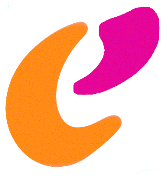 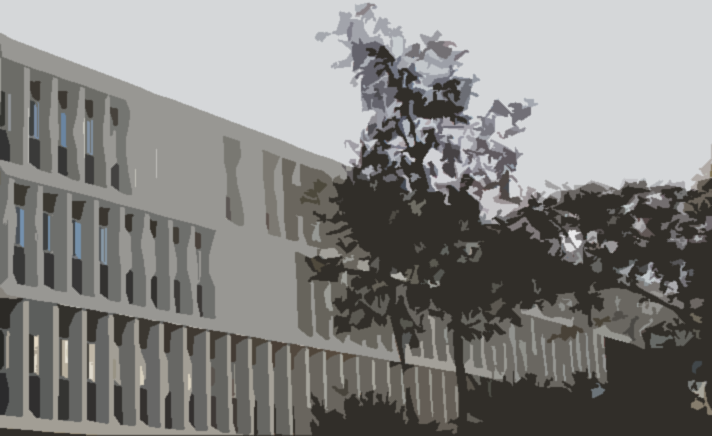 : Charla informativa 18 de mayo en el Salón de Grados (horarios al final de cada título)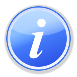 : https://www.facebook.com/fccee.ugr.es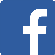 : https://twitter.com/FcceeUgr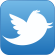 : posgrado_ccee@ugr.es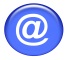 Preinscripciones en Distrito Único Andaluz:http://www.juntadeandalucia.es/economiainnovacionyciencia/sguit/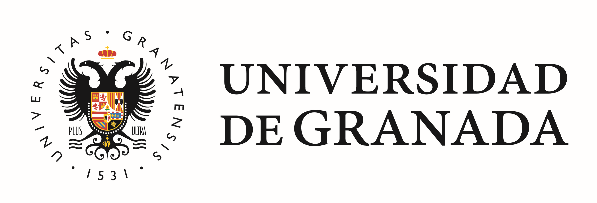 